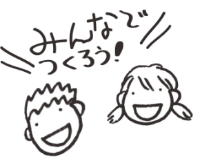 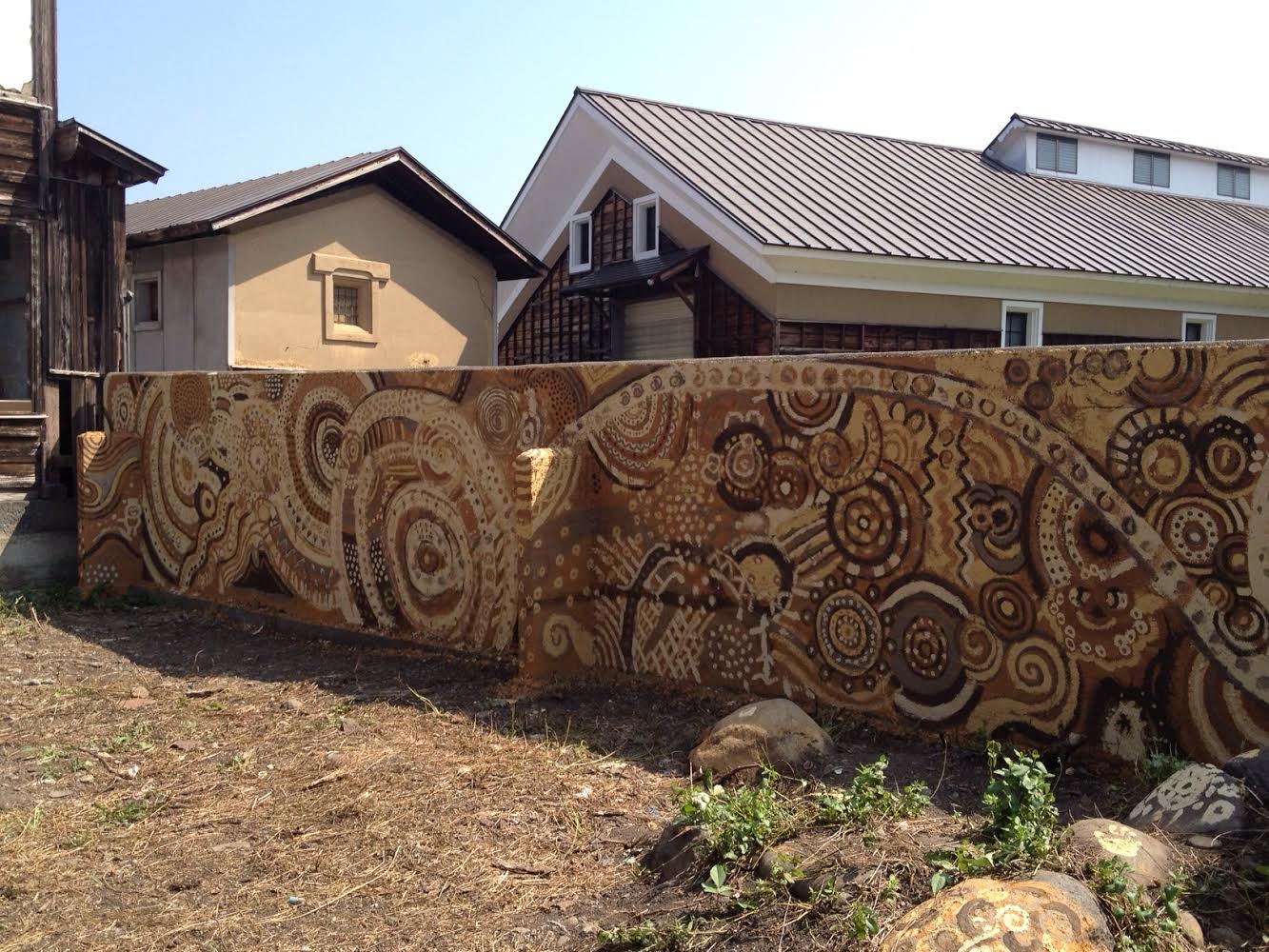 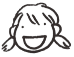 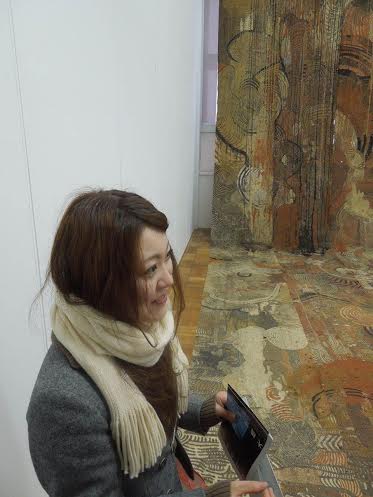 ・・・・・・・　　✁　　キ　　リ　　ト　　ル　　✁　・・・・・・・・・・・・・１１月１日の土曜学校に参加します。　　　好間第一小学校　　年　　　組　　児 童 名　　　　　　　　　　　　　　　　　　　　　保護者名   　　　　　　　印